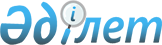 Об определении видов общественных работ для лиц, осужденных к отбыванию наказания в виде привлечения к общественным работам
					
			Утративший силу
			
			
		
					Постановление акимата Уалихановского района Северо-Казахстанской области от 20 октября 2014 года N 292. Зарегистрировано Департаментом юстиции Северо-Казахстанской области 27 ноября 2014 года N 2989. Утратило силу постановлением акимата Уалихановского района Северо-Казахстанской области от 29 января 2015 года N 37      Сноска. Утратило силу постановлением акимата Уалихановского района Северо-Казахстанской области от 29.01.2015 N 37.

      В соответствии со статьей 31 Закона Республики Казахстан от 23 января 2001 года "О местном государственном управлении и самоуправлении в Республике Казахстан",  статьей 42 Уголовного кодекса Республики Казахстан от 16 июля 1997 года, акимат Уалихановского района Северо-Казахстанской области ПОСТАНОВЛЯЕТ:

      1. Определить виды общественных работ для лиц, осужденных к отбыванию наказания в виде привлечения к общественным работам, согласно приложению.

      2. Контроль за исполнением настоящего постановления возложить на курирующего заместителя акима Уалихановского района Северо-Казахстанской области.

      3. Настоящее постановление вводится в действие по истечении десяти календарных дней после дня его первого официального опубликования.

 Виды общественных работ для лиц, осужденных к отбыванию наказания, в виде привлечения к общественным работам      1. Уборка бытовых отходов;

      2. Очистка территории от наледи;

      3. Очистка территории от снега;

      4. Очистка территории от мусора;

      5. Очистка территории от бытовых отходов;

      6. Очистка территории от сорняка;

      7. Сбор и вывоз мусора;

      8. Обрезка порослей;

      9. Обрезка деревьев;

      10. Побелка деревьев;

      11. Посадка деревьев;

      12. Разбивка цветочных клуб;

      13. Перекопка газонов вручную;

      14. Скашивание травы;

      15. Сбор и вывоз мусора;

      16. Побелка зданий;

      17. Покраска зданий и иные ремонтные работы.


					© 2012. РГП на ПХВ «Институт законодательства и правовой информации Республики Казахстан» Министерства юстиции Республики Казахстан
				
      Аким района

А.Турегельдин
Приложение к постановлению акимата Уалихановского района Северо-Казахстанской области от 20 октября 2014 года № 292